REPUBLIC OF ALBANIACENTRAL ELCTION COMMISSIOND E C I S I O NFOR THE APPROVAL OF MODELS FOR THE SECURITY ENVELOPES WHICH WILL BE USED IN THE PARLIAMENTARY ELECTIONS OF 23 JUNEThe Central Election Commission in its meeting on 10.01.2013, with the participation of:Lefterije	LLESHI (LUZI)-		ChairwomanDenar 		BIBA-				Vice ChairmanAlbana		SHTYLLA -			MemberHysen 		OSMANAJ-			Member Ilirjan		MUHO-				MemberJani 		JANI-				MemberVera		SHTJEFNI-			Memberexamined the issue with :OBJECT:                              The approval of models for the security envelopes which will be 					used in the parliamentary elections of 23 June 2013.LEGAL BASIS:		Article 23, paragraph 1 / a, Article 99, paragraph 1 / d, dh, e, article 				118, paragraph 5, Article 119, paragraph 3, Annex II, section 7, 					paragraph 12, of Law 10019, dated 29.12.2008 "the Electoral Code 				of the Republic of Albania", as amended.The Central Election Commission after examining the submitted documentation and hearing the discussions of the participants;						NOTES:Article 99, paragraph 1 / d, dh, e, article 118, paragraph 5, Article 119, paragraph 3 of Law 10019, dated 29.12.2008 "The Electoral Code of the Republic of Albania", as amended, foresees as part of the proceedings, the use of specific envelopes for managing the ballots during the evaluation and counting them by counting groups, as well as closure in separate envelope the records of the closing of the ballot box before the start of the voting process.Given that in the region of Fier will be  applied Electronic counting System (SEN) is specified, the procedure of secretion of the  ballot papers in the case. In more concrete terms, after the completion of the procedures set out in Annex II, Section 7 (from 1 to 11 points), regarded as valuable sheets are included in the envelope with the notation "EVALUATED VOTES FROM SEN" and votes contested by the SEN and appreciated by CEAZ placed in an envelope marked "contested ballots by SEN."Election Logistics and Services Directorate has prepared security envelope patterns, contents and specifications of which are based on the articles mentioned above and the experience of previous electoral processes.1.Record envelope of the sealing of ballot boxes.2. Envelops for the unused ballots.3 envelope of the  damaged ballots. 4. envelope of the Contested ballots .5. envelope of the Invalid ballot .6. envelope of the valid Ballot for every subject7. Envelope of the " votes evaluated by" SEN "(Fier region)8. Envelope of the  " votes contested by" SEN "(Fier region)FOR THESE REASONS:Central Election Commission based on Article 23, paragraph 1 / a, Article 99, paragraph 1 / d, dh, e, article 118, paragraph 5, Article 119, paragraph 3, Annex II, section 7, paragraph 12, of Law No..10019, dated 29.12.2008 "the Electoral Code of the Republic of Albania", amended.         					 D E C I D E D:1. To approve the security envelope patterns which will be used in Parliamentary elections, dated June 23, 2013, according to the specifications and models in connection 1 attached to this decision.2. This decision shall enter into force immediately.connection 1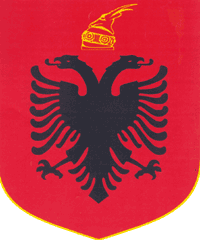 